CALCIO A CINQUESOMMARIOSOMMARIO	1COMUNICAZIONI DELLA F.I.G.C.	1COMUNICAZIONI DELLA L.N.D.	1COMUNICAZIONI DELLA DIVISIONE CALCIO A CINQUE	1COMUNICAZIONI DEL COMITATO REGIONALE MARCHE	1COMUNICAZIONI DELLA F.I.G.C.COMUNICAZIONI DELLA L.N.D.C.U. n. 145 del 25.09.2023 L.N.D.Si pubblica in allegato il CU n. 97/A della F.I.G.C. inerente la manifestazione di interesse alla nomina di Giudice Sportivo Nazionale presso la Lega Nazionale Dilettanti.CIRCOLARE N. 20 DEL 25.09.2023Si trasmette, per opportuna conoscenza, la copia della circolare in epigrafe avente per oggetto:A COVERCIANO CON IL MUSEO DEL CALCIOCOMUNICAZIONI DELLA DIVISIONE CALCIO A CINQUECOMUNICAZIONI DEL COMITATO REGIONALE MARCHEPer tutte le comunicazioni con la Segreteria del Calcio a Cinque - richieste di variazione gara comprese - è attiva la casella e-mail c5marche@lnd.it; si raccomandano le Società di utilizzare la casella e-mail comunicata all'atto dell'iscrizione per ogni tipo di comunicazione verso il Comitato Regionale Marche. SPOSTAMENTO GARENon saranno rinviate gare a data da destinarsi. Tutte le variazioni che non rispettano la consecutio temporum data dal calendario ufficiale non saranno prese in considerazione. (es. non può essere accordato lo spostamento della quarta giornata di campionato prima della terza o dopo la quinta).Le variazione dovranno pervenire alla Segreteria del Calcio a Cinque esclusivamente tramite mail (c5marche@lnd.it) con tutta la documentazione necessaria, compreso l’assenso della squadra avversaria, inderogabilmente  entro le ore 23:59 del martedì antecedente la gara o entro le 72 ore in caso di turno infrasettimanale.Per il cambio del campo di giuoco e la variazione di inizio gara che non supera i 30 minuti non è necessaria la dichiarazione di consenso della squadra avversaria.CONSIGLIO DIRETTIVORIUNIONE DEL CONSIGLIO DIRETTIVO N. 4  DEL 22.09.2023Sono presenti: Panichi (Presidente), Arriva, Bottacchiari, Capretti, Colò, Cotichella, Cremonesi, Malascorta, Mughetti, Scarpini, Borroni (CF), Castellana (Segretario), Marziali (SGS), Dottori (AIAC), Fiumana (AIC).INCONTRO INFORMATIVO/FORMATIVO DECRETO LEGLISLATIVO N.36-2021 (LEGGE LAVORO SPORTIVO)In riferimento a quanto in oggetto, sono programmati i seguenti incontri, rivolti a tutte le società affiliate, con il Dr. Giuliano Sinibaldi, esperto di materia di diritto sportivo.D.P. FERMO			Giovedì 28.09.2023 	h.17:30  Auditorium Villa Nazareth, Via S. Salvatore 6, FermoD.P. MACERATA		Martedì 03.10.2023	h.17:30  Domus San Giuliano (sala rossa), Via Cincinelli 4, MacerataD.P. ASCOLI PICENO	Mercoledì 04.10.2023 h.17:30 Teatro Parrocchiale “SS Simone e Giuda”, via dei Frassini, Ascoli PicenoD.P. PESARO  	Giovedì 05.10.2023 h.17:30 Sala riunioni del Centro Socio-Culturale Novecento “Pino Monaldi” - Via del Cinema, PesaroAFFILIAZIONILa F.I.G.C. ha ratificato le seguenti domande:matr. 962272		A.S.D. URBINO CALCIO A 5	UrbinoANNULLAMENTO TESSERAMENTI ANNUALIViste le richieste di annullamento presentate dagli esercenti attività genitoriale ed il consenso delle società di appartenenza, considerato che al momento della presentazione delle richieste non era ancora iniziata l’attività riservata alla categoria di appartenenza, si procede all’annullamento dei seguenti tesseramenti annuali ai sensi delle vigenti disposizioni federali:ALESI CLAUDIO			nato 10.03.2009 	A.S.D. PICENO FOOTBALL TEAMAURELI FLAVIO			nato 13.01.2009	A.S.D. PICENO FOOTBALL TEAMCITTADINI DANIEL			nato 03.05.2010	A.S.D. PICENO FOOTBALL TEAMDE ANGELIS VITTORIO		nato 17.10.2009	A.S.D. PICENO FOOTBALL TEAMD’ISIDORO LEONARDO		nato 01.07.2010	A.S.D. PICENO FOOTBALL TEAMESPOSTO ALESSANDRO		nato 02.02.2010	A.S.D. PICENO FOOTBALL TEAMFAINI FRANCESCO			nato 23.03.2009	A.S.D. PICENO FOOTBALL TEAMIAZZETTA MICHELE			nato 10.12.2009	A.S.D. PICENO FOOTBALL TEAMMAMBELLI ALESSIO		nato 11.03.2011	A.S.D. PICENO FOOTBALL TEAMMARCOIONNI FRANCESCO	nato 17.04.2009	A.S.D. PICENO FOOTBALL TEAMMAROZZI FLAVIO			nato 03.05.2010	A.S.D. PICENO FOOTBALL TEAMPACIONI FRANCESCO		nato 02.08.2010	A.S.D. PICENO FOOTBALL TEAMSIROCCHI MATTIA			nato 10.02.2010	A.S.D. PICENO FOOTBALL TEAMSPINA ALESSANDRO		nato 11.06.2009	A.S.D. PICENO FOOTBALL TEAMSPINA GIACOMO			nato 29.03.2009	A.S.D. PICENO FOOTBALL TEAMVITTORI MATTIA			nato 13.03.2009	A.S.D. PICENO FOOTBALL TEAMVITTORI SAMUELE			nato 29.10.2010	SSDARL CALCIO ATLETICO ASCOLIBONFIGLI RICCARDO		nato 20.07.2011	A.S.D. INVICTUS GROTTAZZOLINA FCANNULLAMENTO CARTA ASS.VA PICCOLI AMICI – PRIMI CALCIVista la richiesta avnazate, si procede all’annullamento della “Carta Assicurativa” Piccoli Amici – Primi Calci del sottoindicato giovane calciatore:ALIPERTI VINCENZO	nato 23.03.2015 	A.S.D. CENTOBUCHI 1972 MP AUTORIZZAZIONE EX ART. 34/3 N.O.I.F.Vista la certificazione presentata in conformità all’art. 34/3 delle N.O.I.F. si concede l’autorizzazione, prevista al compimento del 14° anno di età per le calciatrici e al 15° anno di età per i calciatori, ai seguenti calciatori/trici:MOLINARI ANDREA    	nato 05.03.2008	A.S.D. C.U.S. MACERATA CALCIO A5NOTIZIE SU ATTIVITA’ AGONISTICACALCIO A CINQUE SERIE C1ANAGRAFICA/INDIRIZZARIO/VARIAZIONI CALENDARIOGIRONE “A – UNICO”La Società REAL SAN GIORGIO comunica che disputerà tutte le gare interne il VENERDI’ alle ore 21:30, stesso campo.RISULTATIRISULTATI UFFICIALI GARE DEL 22/09/2023Si trascrivono qui di seguito i risultati ufficiali delle gare disputateGIUDICE SPORTIVOIl Giudice Sportivo Avv. Agnese Lazzaretti, con l'assistenza del segretario Angelo Castellana, nella seduta del 27/09/2023, ha adottato le decisioni che di seguito integralmente si riportano:GARE DEL 22/ 9/2023 PROVVEDIMENTI DISCIPLINARI In base alle risultanze degli atti ufficiali sono state deliberate le seguenti sanzioni disciplinari. DIRIGENTI INIBIZIONE A SVOLGERE OGNI ATTIVITA' FINO AL 4/10/2023 Per proteste nei confronti dell'arbitro. Allontanato. Espulso per somma di ammonizioni. Allontanato. AMMONIZIONE (I INFR) ASSISTENTE ARBITRO AMMONIZIONE (I INFR) CALCIATORI ESPULSI SQUALIFICA PER UNA GARA EFFETTIVA CALCIATORI NON ESPULSI AMMONIZIONE (II INFR) AMMONIZIONE (I INFR) F.to IL SEGRETARIO                                   F.to IL GIUDICE SPORTIVO                         Angelo Castellana        	                                Agnese LazzarettiCLASSIFICAGIRONE APROGRAMMA GAREGIRONE A - 3 GiornataCALCIO A CINQUE SERIE C2ANAGRAFICA/INDIRIZZARIO/VARIAZIONI CALENDARIOGIRONE “C”La Società REAL EAGLES VIRTUS PAGLIA comunica che disputerà tutte le gare interne il VENERDI’ alle ore 21:45, stesso campo.PROGRAMMA GAREGIRONE A - 1 GiornataGIRONE B - 1 GiornataGIRONE C - 1 GiornataCALCIO A CINQUE SERIE DANAGRAFICA/INDIRIZZARIO/VARIAZIONI CALENDARIOGIRONE “B”La Società CITTA’ DI FALCONARA comunica che disputerà tutte le gare interne il VENERDI’ alle ore 21:15, stesso campo.La Società FUTSAL ANCONA comunica che disputerà tutte le gare interne il VENERDI’ alle ore 21:15, stesso campo.GIRONE “C”La Società GROTTACCIA 2005 comunica che disputerà tutte le gare interne il SABATO alle ore 15:00, stesso campo.GIRONE “D”La Società POL. SPORT COMMUNICATION comunica che disputerà tutte le gare interne il VENERDI’ alle ore 21:45, stesso campo.La Società VIS CIVITANOVA comunica che disputerà tutte le gare interne la DOMENICA alle ore 18:00, Tensostruttura Calcio a 5, Via Alessandro Manzoni di MONTELUPONE.GIRONE “E”La Società ACQUAVIVA CALCIO comunica che disputerà tutte le gare interne il SABATO alle ore 19:00, Palasport Comunale, Via Corradi, 32 di MONSAMPOLO del TRONTO.VARIAZIONI AL PROGRAMMA GAREGIRONE DGIRONE EPROGRAMMA GAREGIRONE A - 1 GiornataGIRONE B - 1 GiornataGIRONE C - 1 GiornataGIRONE D - 1 GiornataGIRONE E - 1 GiornataREGIONALE CALCIO A 5 FEMMINILEANAGRAFICA/INDIRIZZARIO/VARIAZIONI CALENDARIOGIRONE “A – UNICO”La Società GLS DORICA AN.UR comunica che disputerà tutte le gare interne il VENERDI’ alle ore 21:45, stesso campo.VARIAZIONI AL PROGRAMMA GAREGIRONE APROGRAMMA GAREGIRONE A - 1 GiornataUNDER 19 CALCIO A 5 REGIONALEVARIAZIONI AL PROGRAMMA GAREGIRONE APROGRAMMA GAREGIRONE A - 1 GiornataUNDER 17 C5 REGIONALI MASCHILIANAGRAFICA/INDIRIZZARIO/VARIAZIONI CALENDARIOGIRONE “A”La Società ITALSERVICE C5 comunica il proprio indirizzo e-mail di riferimento: settoregiovanile.italservicec5@gmail.com.VARIAZIONI AL PROGRAMMA GAREGIRONE AGIRONE CPROGRAMMA GAREGIRONE A - 1 GiornataGIRONE B - 1 GiornataGIRONE C - 1 GiornataUNDER 15 C5 REGIONALI MASCHILIANAGRAFICA/INDIRIZZARIO/VARIAZIONI CALENDARIOGIRONE “A”La Società ITALSERVICE C5 comunica il proprio indirizzo e-mail di riferimento: settoregiovanile.italservicec5@gmail.com.GIRONE “B”La Società RECANATI CALCIO A 5 comunica che disputerà tutte le gare interne il SABATO alle ore 18:30, stesso campo.VARIAZIONI AL PROGRAMMA GAREGIRONE AGIRONE BPROGRAMMA GAREGIRONE A - 1 GiornataGIRONE B - 1 GiornataCOPPA ITALIA CALCIO A 5SEDICESIMI DI FINALEIl sorteggio effettuato mediante riunione online Martedì 26 settembre u.s. ha determinato i seguenti accoppiamenti per i Sedicesimi di Finale della Coppa Italia Calcio a Cinque Serie C:ALMA JUVENTUS FANO – ACLI MANTOVANI CALCIO A 5LUCREZIA CALCIO A 5 – JESICASTELBELLINO CALCIO A 5 – POL.CAGLI SPORT ASSOCIATIVILLA CECCOLINI CALCIO – FUTSAL MONTEMARCIANOMONTELUPONE CALCIO A 5 – PIEVE D’ICO CALCIO A 5PIANACCIO – FUTSAL CASTELFIDARDOREAL FABRIANO – PIETRALACROCE 73NUOVA OTTRANO 98 – CHIARAVALLE FUTSALSAMBENEDETTESE CALCIO A 5 – NUOVA JUVENTINA FFCINVICTA FUTSAL MACERATA – ACLI VILLA MUSONETRE TORRI A.S.D. – AVENALEFUTSAL MONTURANO – FUTSAL CAMPIGLIONEFERMANA FUTSAL 2022 – BAYER CAPPUCCINIFUTSAL CASELLE – CALCETTO CASTRUM LAURIREAL SAN GIORGIO – GAGLIOLE F.C.REAL EAGLES VIRTUS PAGLIA – CSI STELLA A.S.D.SEDICESIMI DI FINALEGara di Andata 03 Ottobre 2023 – Gara di Ritorno 17 Ottobre 2023Risulterà qualificata la squadra che nelle due partite di andata e ritorno, avrà ottenuto il miglior punteggio, ovvero, a parità di punteggio, la squadra che avrà la miglior differenza reti.Persistendo ancora la parità, si disputeranno due tempi supplementari di 5 minuti ciascuno. Se anche al termine dei tempi supplementari si verificasse la situazione di parità si procederà all’effettuazione dei tiri di rigore secondo modalità previste dalle vigenti norme federali.PROGRAMMA GAREGIRONE S1 - 1 GiornataGIRONE S2 - 1 GiornataCOPPA MARCHE CALCIO 5 serie DANAGRAFICA/INDIRIZZARIO/VARIAZIONI CALENDARIOLa Società CITTA’ DI FALCONARA comunica che disputerà tutte le gare interne il MARTEDI’ alle ore 21:15, stesso campo.RISULTATIRISULTATI UFFICIALI GARE DEL 22/09/2023Si trascrivono qui di seguito i risultati ufficiali delle gare disputateGIUDICE SPORTIVOIl Giudice Sportivo Avv. Agnese Lazzaretti, con l'assistenza del segretario Angelo Castellana, nella seduta del 27/09/2023, ha adottato le decisioni che di seguito integralmente si riportano:GARE DEL 22/ 9/2023 PROVVEDIMENTI DISCIPLINARI In base alle risultanze degli atti ufficiali sono state deliberate le seguenti sanzioni disciplinari. CALCIATORI ESPULSI SQUALIFICA PER DUE GARE EFFETTIVE SQUALIFICA PER UNA GARA EFFETTIVA CALCIATORI NON ESPULSI I AMMONIZIONE DIFFIDA GARE DEL 23/ 9/2023 PROVVEDIMENTI DISCIPLINARI In base alle risultanze degli atti ufficiali sono state deliberate le seguenti sanzioni disciplinari. ALLENATORI I AMMONIZIONE DIFFIDA CALCIATORI NON ESPULSI I AMMONIZIONE DIFFIDA F.to IL SEGRETARIO                                   F.to IL GIUDICE SPORTIVO                         Angelo Castellana        	                                Agnese LazzarettiPROGRAMMA GAREGIRONE 1 - 2 GiornataGIRONE 1 - 3 GiornataGIRONE 2 - 2 GiornataGIRONE 2 - 3 GiornataGIRONE 3 - 2 GiornataGIRONE 3 - 3 GiornataGIRONE 4 - 2 GiornataGIRONE 4 - 3 GiornataGIRONE 5 - 2 GiornataGIRONE 5 - 3 GiornataGIRONE 6 - 2 GiornataGIRONE 6 - 3 GiornataGIRONE 7 - 2 GiornataGIRONE 7 - 3 GiornataGIRONE 8 - 2 GiornataGIRONE 8 - 3 GiornataGIRONE 9 - 2 GiornataGIRONE 9 - 3 GiornataGIRONE 10 - 2 GiornataGIRONE 10 - 3 GiornataGIRONE 11 - 2 GiornataGIRONE 11 - 3 GiornataGIRONE 12 - 2 GiornataGIRONE 12 - 3 GiornataGIRONE 13 - 2 GiornataGIRONE 13 - 3 GiornataGIRONE 14 - 2 GiornataGIRONE 14 - 3 GiornataGIRONE 15 - 2 GiornataGIRONE 15 - 3 GiornataGIRONE 16 - 1 GiornataGIRONE 16 - 2 GiornataGIRONE 16 - 3 GiornataCOPPA ITALIA FEMM.LE CALCIO A5RISULTATIRISULTATI UFFICIALI GARE DEL 22/09/2023Si trascrivono qui di seguito i risultati ufficiali delle gare disputateGIUDICE SPORTIVOIl Giudice Sportivo Avv. Agnese Lazzaretti, con l'assistenza del segretario Angelo Castellana, nella seduta del 27/09/2023, ha adottato le decisioni che di seguito integralmente si riportano:GARE DEL 23/ 9/2023 PROVVEDIMENTI DISCIPLINARI In base alle risultanze degli atti ufficiali sono state deliberate le seguenti sanzioni disciplinari. CALCIATORI ESPULSI SQUALIFICA PER UNA GARA EFFETTIVA CALCIATORI NON ESPULSI I AMMONIZIONE DIFFIDA F.to IL SEGRETARIO                                   F.to IL GIUDICE SPORTIVO                         Angelo Castellana        	                                Agnese LazzarettiPROGRAMMA GAREGIRONE A - 2 GiornataGIRONE A - 3 GiornataGIRONE B - 1 GiornataGIRONE C - 2 GiornataGIRONE C - 3 GiornataGIRONE D - 1 GiornataCOPPA MARCHE UNDER 21 CALCIO 5VARIAZIONI AL PROGRAMMA GAREGIRONE APROGRAMMA GAREGIRONE A - 1 GiornataCOPPA MARCHE UNDER 19 CALCIO 5RISULTATIRISULTATI UFFICIALI GARE DEL 24/09/2023Si trascrivono qui di seguito i risultati ufficiali delle gare disputateGIUDICE SPORTIVOIl Giudice Sportivo Avv. Agnese Lazzaretti, con l'assistenza del segretario Angelo Castellana, nella seduta del 27/09/2023, ha adottato le decisioni che di seguito integralmente si riportano:GARE DEL 23/ 9/2023 PROVVEDIMENTI DISCIPLINARI In base alle risultanze degli atti ufficiali sono state deliberate le seguenti sanzioni disciplinari. ALLENATORI I AMMONIZIONE DIFFIDA CALCIATORI NON ESPULSI I AMMONIZIONE DIFFIDA GARE DEL 24/ 9/2023 PROVVEDIMENTI DISCIPLINARI In base alle risultanze degli atti ufficiali sono state deliberate le seguenti sanzioni disciplinari. SOCIETA' AMMENDA Euro 90,00 FERMANA FUTSAL 2022 
Per mancanza di chiave nello spogliatoio dell'arbitro e per assenza di acqua calda. CALCIATORI NON ESPULSI I AMMONIZIONE DIFFIDA F.to IL SEGRETARIO                                   F.to IL GIUDICE SPORTIVO                         Angelo Castellana        	                                Agnese LazzarettiPROGRAMMA GAREGIRONE A - 2 GiornataGIRONE A - 3 GiornataGIRONE B - 2 GiornataGIRONE B - 3 GiornataGIRONE C - 2 GiornataGIRONE C - 3 GiornataGIRONE D - 2 GiornataGIRONE D - 3 GiornataCOPPA MARCHE UNDER17 CALCIO A5VARIAZIONI AL PROGRAMMA GAREGIRONE DGIRONE GRISULTATIRISULTATI UFFICIALI GARE DEL 23/09/2023Si trascrivono qui di seguito i risultati ufficiali delle gare disputateGIUDICE SPORTIVOIl Giudice Sportivo Avv. Agnese Lazzaretti, con l'assistenza del segretario Angelo Castellana, nella seduta del 27/09/2023, ha adottato le decisioni che di seguito integralmente si riportano:GARE DEL 23/ 9/2023 PROVVEDIMENTI DISCIPLINARI In base alle risultanze degli atti ufficiali sono state deliberate le seguenti sanzioni disciplinari. CALCIATORI NON ESPULSI I AMMONIZIONE DIFFIDA GARE DEL 24/ 9/2023 PROVVEDIMENTI DISCIPLINARI In base alle risultanze degli atti ufficiali sono state deliberate le seguenti sanzioni disciplinari. CALCIATORI NON ESPULSI I AMMONIZIONE DIFFIDA F.to IL SEGRETARIO                                   F.to IL GIUDICE SPORTIVO                         Angelo Castellana        	                                Agnese LazzarettiPROGRAMMA GAREGIRONE A - 1 GiornataGIRONE B - 1 GiornataGIRONE C - 1 GiornataGIRONE D - 1 GiornataGIRONE E - 1 GiornataGIRONE F - 1 GiornataGIRONE G - 1 GiornataGIRONE H - 1 GiornataCOPPA MARCHE UNDER15 CALCIO A5VARIAZIONI AL PROGRAMMA GAREGIRONE B			RISULTATIRISULTATI UFFICIALI GARE DEL 24/09/2023Si trascrivono qui di seguito i risultati ufficiali delle gare disputateGIUDICE SPORTIVOIl Giudice Sportivo Avv. Agnese Lazzaretti, con l'assistenza del segretario Angelo Castellana, nella seduta del 27/09/2023, ha adottato le decisioni che di seguito integralmente si riportano:GARE DEL 24/ 9/2023 PROVVEDIMENTI DISCIPLINARI In base alle risultanze degli atti ufficiali sono state deliberate le seguenti sanzioni disciplinari. CALCIATORI NON ESPULSI I AMMONIZIONE DIFFIDA F.to IL SEGRETARIO                                   F.to IL GIUDICE SPORTIVO                         Angelo Castellana        	                                Agnese LazzarettiPROGRAMMA GAREGIRONE A - 2 GiornataGIRONE A - 3 GiornataGIRONE B - 1 GiornataGIRONE C - 2 GiornataGIRONE C - 3 GiornataGIRONE D - 1 Giornata*     *     *Il versamento delle somme relative alle ammende comminate con il presente Comunicato Ufficiale deve essere effettuato entro il 09 ottobre 2023 a favore di questo Comitato Regionale mediante bonifico bancario da versare alle seguenti coordinate: BNL – ANCONABeneficiario: 	Comitato Regionale Marche F.I.G.C. – L.N.D.IBAN: 		IT 81 E 01005 02600 0000 0000 8868Eventuali reclami con richieste di copia dei documenti ufficiali avverso le decisioni assunte con il presente Comunicato dovranno essere presentati, ai sensi dell’art. 76 C.G.S., alla:F.I.G.C. – Corte Sportiva di Appello TerritorialeVia Schiavoni, snc – 60131 ANCONA (AN)PEC: marche@pec.figcmarche.itIl pagamento del contributo di reclamo dovrà essere effettuato: - Tramite Addebito su Conto Campionato - Tramite Assegno Circolare Non Trasferibile intestato al Comitato Regionale Marche F.I.G.C. – L.N.D. - Tramite Bonifico Bancario IBAN FIGC: I IT 81 E 01005 02600 0000 0000 8868TRIBUNALE FEDERALE TERRITORIALEIl Tribunale federale territoriale presso il Comitato Regionale Marche, composto daAvv. Piero Paciaroni - PresidenteDott. Giovanni Spanti – VicepresidenteAvv. Francesco Scaloni – Componente Dott. Lorenzo Casagrande Albano – Componente Segretario f.f.Dott.ssa Donatella Bordi – Componente nella riunione del 25 settembre 2023 ha pronunciato il seguente dispositivo:Dispositivo n. 6/TFT 2023/2024Deferimento n. 6237/1009 pfi 22-23/PM/ama seguito del deferimento n. 6237/1009 pfi 22-23/PM/am del 6 settembre 2023 a carico del sig. FABRIZIO CIUTI e della società A.S.D. SANGIORGIO ha pronunciato il seguenteDISPOSITIVO                                                                        P.Q.M.Il Tribunale federale territoriale dispone, in accoglimento del deferimento in epigrafe, le seguenti sanzioni:al sig. FABRIZIO CIUTI l’inibizione per 1 (uno) mesealla società A.S.D. SANGIORGIO l’ammenda di € 100,00 (cento/00)Manda alla Segreteria del Comitato Regionale Marche per le comunicazioni e gli adempimenti conseguenti.Così deciso in Ancona, nella sede della FIGC – LND - Comitato Regionale Marche, in data 25 settembre 2023.Il Relatore                                                                                                               Il Presidente                                                         F.to in originale                                                                                                       F.to in originaleFrancesco Scaloni                                                                                                  Piero PaciaroniDepositato in Ancona in data 25 settembre 2023Il Segretario f.f.                                                                                            F.to in originaleLorenzo Casagrande Albano*     *     *ORARIO UFFICIL’orario di apertura degli uffici del Comitato Regionale Marche è il seguente:E’ comunque attivo durante i suddetti orari, salvo assenza degli addetti, anche il servizio telefonico ai seguenti numeri:Ufficio Segreteria		071/28560404Ufficio Amministrazione	071/28560322 Ufficio Tesseramento 	071/28560408 Ufficio Emissione Tessere	071/28560401Pubblicato in Ancona ed affisso all’albo del Comitato Regionale Marche il 27/09/2023.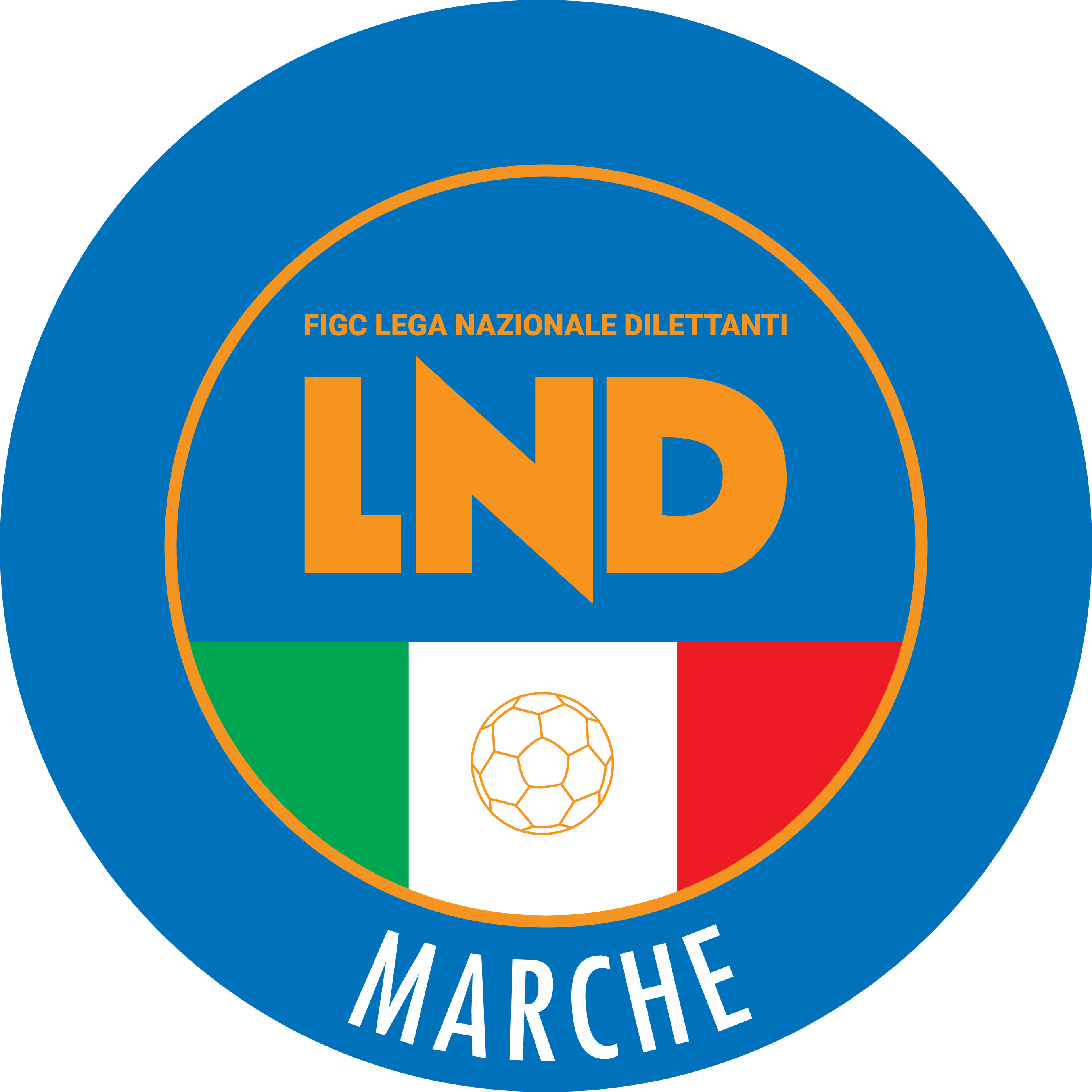 Federazione Italiana Giuoco CalcioLega Nazionale DilettantiCOMITATO REGIONALE MARCHEVia Schiavoni, snc - 60131 ANCONACENTRALINO: 071 285601 - FAX: 071 28560403sito internet: marche.lnd.ite-mail: c5marche@lnd.itpec: c5marche@pec.figcmarche.itTelegram: https://t.me/lndmarchec5Stagione Sportiva 2023/2024Comunicato Ufficiale N° 18 del 27/09/2023Stagione Sportiva 2023/2024Comunicato Ufficiale N° 18 del 27/09/2023MARROZZINI TIBERIO(FUTSAL MONTURANO) PIERALISI GABRIELE(JESI) VALENTI ENRICO(FUTSAL MONTEMARCIANO C5) MARROZZINI TIBERIO(FUTSAL MONTURANO) FORESI STEFANO(MONTELUPONE CALCIO A 5) BARTOLUCCI DIEGO(JESI) BUZZO MANUEL(JESI) MATTIOLI GIULIO(PIANACCIO) PAOLINI LORENZO(REAL SAN GIORGIO) PANTANETTI GUIDO LUIS(TRE TORRI A.S.D.) MONTESI DAVIDE(ALMA JUVENTUS FANO) MARTIN ENZO DANIEL(BAYER CAPPUCCINI) ROMANUCCI MARCO(FUTSAL MONTEMARCIANO C5) ARBUSTI NICHOLAS(FUTSAL MONTURANO) CICCIOLI MATTIA(FUTSAL MONTURANO) PIRRO ALESSANDRO MARI(FUTSAL MONTURANO) RASTELLI LORENZO(FUTSAL MONTURANO) IESARI MATTEO(INVICTA FUTSAL MACERATA) MAMMARELLA GIANNI(INVICTA FUTSAL MACERATA) GENANGELI FRANCESCO(JESI) GIORDANINO JUAN PABLO(JESI) CAMPOFREDANO GUIDO(PIETRALACROCE 73) CAPPANERA ANDREA(PIETRALACROCE 73) BATTISTELLI GIANMARCO(POL.CAGLI SPORT ASSOCIATI) CELLI LEONARDO(POL.CAGLI SPORT ASSOCIATI) REBISCINI TOMMASO(POL.CAGLI SPORT ASSOCIATI) BELA PAOLO(REAL SAN GIORGIO) TOMASSINI SIMONE(REAL SAN GIORGIO) MASSUCCI MIRKO(TRE TORRI A.S.D.) SquadraPTGVNPGFGSDRPEANR PIANACCIO6220010280A.S.D. NUOVA JUVENTINA FFC6220011650ANR ALMA JUVENTUS FANO622007430A.S.D. FUTSAL CASELLE622006330A.S.D. JESI321019450U.S. TRE TORRI A.S.D.3210110640A.S.D. POL.CAGLI SPORT ASSOCIATI3210110820A.S.D. PIETRALACROCE 73321018800A.S.D. MONTELUPONE CALCIO A 5321016600A.S.D. FUTSAL MONTEMARCIANO C51201179-20A.S.D. FUTSAL MONTURANO1201169-30A.S. REAL SAN GIORGIO02002311-80A.S.D. INVICTA FUTSAL MACERATA02002412-80A.S.D. BAYER CAPPUCCINI02002716-90Squadra 1Squadra 2A/RData/OraImpiantoLocalita' ImpiantoIndirizzo ImpiantoFUTSAL CASELLETRE TORRI A.S.D.A29/09/2023 21:305731 PALAROZZIFOLIGNANOPIAZZA S. D'ACQUISTOFUTSAL MONTURANOJESIA29/09/2023 21:455638 PALAZZO DELLO SPORTMONTE URANOVIA OLIMPIADIINVICTA FUTSAL MACERATAALMA JUVENTUS FANOA29/09/2023 21:305286 PALESTRA C.SPORTIVO"DON BOSCO"MACERATAVIA ALFIERI SNCNUOVA JUVENTINA FFCFUTSAL MONTEMARCIANO C5A29/09/2023 22:005736 CAMPO C/5 "GIUSEPPE TEMPERINI"MONTEGRANAROVIA B.ROSSI SNCPIETRALACROCE 73MONTELUPONE CALCIO A 5A29/09/2023 21:305067 PALASCHERMAANCONAVIA MONTEPELAGOPOL.CAGLI SPORT ASSOCIATIPIANACCIOA29/09/2023 21:305455 PALESTRA PANICHI PIERETTI C5CAGLIVIA BRAMANTEREAL SAN GIORGIOBAYER CAPPUCCINIA29/09/2023 21:305623 PALESTRA SC.MEDIA B.ROSSELLIPORTO SAN GIORGIOVIA PIRANDELLOSquadra 1Squadra 2A/RData/OraImpiantoLocalita' ImpiantoIndirizzo ImpiantoACLI MANTOVANI CALCIO A 5AVIS ARCEVIA 1964A29/09/2023 21:455121 "PALAMASSIMO GALEAZZI"ANCONAVIA MADRE TERESA DI CALCUTTAAMICI DEL CENTROSOCIO SP.LUCREZIA CALCIO A 5A29/09/2023 21:305429 PAL.COM. S.MICHELE AL FIUMEMONDAVIOVIA LORETODINAMIS 1990PIEVE D ICO CALCIO A 5A29/09/2023 22:005021 PALASPORT "BADIALI"FALCONARA MARITTIMAVIA DELLO STADIOCANDIA BARACCOLA ASPIOCHIARAVALLE FUTSALA30/09/2023 15:005022 PALLONE GEODETICO LOC.CANDIAANCONALOCALITA' CANDIACARISSIMI 2016CITTA DI OSTRAA30/09/2023 15:005454 C.COPERTO C.TENNIS LA TRAVEFANOVIA VILLA TOMBARIVERBENA C5 ANCONAVILLA CECCOLINI CALCIOA30/09/2023 15:005004 PALLONE GEODETICO VERBENAANCONAVIA PETRARCASquadra 1Squadra 2A/RData/OraImpiantoLocalita' ImpiantoIndirizzo ImpiantoAURORA TREIACASTELBELLINO CALCIO A 5A29/09/2023 21:30355 "SANDRO ULTIMI" CHIESANUOVATREIAVIA IV NOVEMBRE, SNCGAGLIOLE F.C.REAL FABRIANOA29/09/2023 21:455203 IMPIANTO SPORTIVO POLIVALENTECAMERINOLOC. "LE CALVIE"POLISPORTIVA UROBORONUOVA OTTRANO 98A29/09/2023 21:005066 PALESTRA "FERMI"FABRIANOVIA B.BUOZZIPOLISPORTIVA VICTORIAFUTSAL CASTELFIDARDOA29/09/2023 22:005281 PALASPORT "LUIGINO QUARESIMA"CINGOLIVIA CERQUATTIACLI VILLA MUSONEBORGOROSSO TOLENTINOA30/09/2023 15:305254 PALLONE GEODETICO "F. ORSELLI"POTENZA PICENAVIA DELLO SPORTOSIMO FIVEAVENALEA30/09/2023 15:005061 PALLONE GEODETICO - CAMPO N.1OSIMOVIA VESCOVARA, 7Squadra 1Squadra 2A/RData/OraImpiantoLocalita' ImpiantoIndirizzo ImpiantoCSI STELLA A.S.D.FERMANA FUTSAL 2022A29/09/2023 21:305699 PALASPORT COMUNALEMONSAMPOLO DEL TRONTOVIA CORRADIREAL ANCARIAFUTSAL CAMPIGLIONEA29/09/2023 21:305705 PALESTRA COMUNALEANCARANOVIA FONTE DI MONSIGNOREREAL EAGLES VIRTUS PAGLIAFIGHT BULLS CORRIDONIAA29/09/2023 21:455629 PALAZZO DELLO SPORTSPINETOLIFRAZ.PAGLIARE VIA VECCHIROCCAFLUVIONECALCETTO CASTRUM LAURIA29/09/2023 21:005698 PALESTRA POLIVALENTEROCCAFLUVIONEVIA NENNISAMBENEDETTESE CALCIO A 5ACLI AUDAX MONTECOSARO C5A29/09/2023 21:005696 PALASPORT SPECASAN BENEDETTO DEL TRONTOVIA DELLO SPORTU.MANDOLESI CALCIOASCOLI CALCIO A 5A29/09/2023 21:305631 PALASPORT " PALASAVELLI"PORTO SAN GIORGIOVIA S.VITTORIA, 5Data GaraN° Gior.Squadra 1Squadra 2Data Orig.Ora Var.Ora Orig.Impianto02/10/20231 AAMATORI STESE 2007 SRLBOCA CIVITANOVA A.29/09/202322:0021:45Data GaraN° Gior.Squadra 1Squadra 2Data Orig.Ora Var.Ora Orig.Impianto03/10/20231 AACQUAVIVA CALCIOAMICI 8430/09/202321:3019:00Squadra 1Squadra 2A/RData/OraImpiantoLocalita' ImpiantoIndirizzo ImpiantoACQUALAGNA CALCIO C 5CIARNINA29/09/2023 21:305482 PALASPORT COMUNALEACQUALAGNAVIA ALDO GAMBA SNCAUDAX CALCIO PIOBBICOMONTECCHIO SPORTA29/09/2023 21:005484 PALASPORT COMUNALE CALCIO 5PIOBBICOVIA GIOVANNI XXIIISPECIAL ONE SPORTING CLUBGIOVANI SANT IPPOLITOA29/09/2023 21:155481 PALESTRA COM.LE SERRAUNGARINATAVERNELLE DI SERRAUNGARINAVIA DEI PIOPPI 2URBANIA CALCIOFFJ CALCIO A 5A29/09/2023 21:155489 URBANIA CALCIO A 5URBANIAVIA CAMPO SPORTIVOVALMISA FUTSAL A.S.D.OLIMPIA JUVENTU FALCONARAA29/09/2023 21:305017 PALLONE GEODETICO CAMPO NÂ°1SENIGALLIAVIA CELLINI, 13VADO C5URBINO CALCIO A 5A30/09/2023 15:005441 PALASPORTSANT'ANGELO IN VADOVIA MOLINELLOSquadra 1Squadra 2A/RData/OraImpiantoLocalita' ImpiantoIndirizzo ImpiantoCIRCOLO COLLODI CALCIO 5ASPIO 2005A29/09/2023 21:305026 PALL.GEODETICO FRAZ.PINOCCHIOANCONAVIA CARPEGNA-VIA M.TE S.VICINOFUTSAL ANCONACASENUOVEA29/09/2023 21:155023 PALLONE GEODETICO MONTESICUROANCONALOCALITA' NONTESICUROSANTA MARIA NUOVA A.S.D.VIRTUS AURORA C5A29/09/2023 21:305078 PALASPORT "D. SIMONETTI"SANTA MARIA NUOVAVIA GAETANO RAVAGLIVALLESINAPOLISPORTIVA FUTURA A.D.A29/09/2023 21:305008 PALESTRA RAFFAELA CARBONARIJESIVIA DEI TESSITORICALCETTO NUMANACITTA DI FALCONARAA30/09/2023 16:005091 PALLONE GEODETICO MARCELLINUMANAVIA FONTE ANTICA 6SAN BIAGIOPOLVERIGI C5A30/09/2023 16:005137 PALESTRA "ALICE STURIALE"OSIMOVIA MANZONI FZ. S.BIAGIOGLS DORICA AN.URANKON NOVA MARMIA02/10/2023 21:305030 PALLONE GEODETICO CUS ANCONAANCONAVIA GROTTE DI POSATORA 19/ASquadra 1Squadra 2A/RData/OraImpiantoLocalita' ImpiantoIndirizzo ImpiantoC.U.S. CAMERINO A.S.D.SERRALTAA29/09/2023 21:005265 UNIVERS. "DRAGO E GENTILI"CAMERINOLOCALITA' LE CALVIECANTINE RIUNITE CSIASD VISSO-ALTONERA CALCIOA29/09/2023 21:455206 PALASPORT "GIULIO CHIERICI"TOLENTINOVIA DELLA REPUBBLICAFIUMINATAFRASASSI C5A29/09/2023 21:005302 "FABRIZIO GAGLIARDI"PIORACOLOC. PIÃˆ DI GUALDOCASTELRAIMONDO CALCIO A 5FABRIANO CALCIO A 5 2023A30/09/2023 15:005238 PALAZZETTO DELLO SPORTCASTELRAIMONDOVIA GRAMSCI-VIA FEGGIANICDC 2018ANGELIA30/09/2023 15:005139 PALESTRA POLO SCOLASTICO MICSMAIOLATI SPONTINIVIA VENEZIA 43GROTTACCIA 2005FOLGORE CASTELRAIMONDOA30/09/2023 15:005297 CENTRO SPORTIVO "SAN SERGIO"CINGOLIVIA SAN SERGIO FZ. GROTTACCIASquadra 1Squadra 2A/RData/OraImpiantoLocalita' ImpiantoIndirizzo ImpiantoC.F. MACERATESE A.S.D.VAL TENNA UNITEDA29/09/2023 21:305268 "I LUDI DI APOLLO" (COPERTO)MACERATAVIA VOLTURNO-PIEDIRIPACALCIO S.ELPIDIO A MAREPIEDIRIPA C5A29/09/2023 21:455677 PALESTRA DI CASCINARECASCINAREVIA CARDUCCIFUTSAL SAMBUCHETOCAPODARCO CASABIANCA C5A29/09/2023 21:155300 IMPIANTO C5 "SAN LIBERATO"MONTECASSIANOLOC. SAN LIBERATOPOL. SPORT COMMUNICATIONFROG S CLUB SPORTA29/09/2023 21:455674 PALESTRATORRE SAN PATRIZIOVIA MANZONIVIS CIVITANOVAMOGLIANESEA01/10/2023 18:005262 TENSOSTRUTTURA CALCIO A 5MONTELUPONEVIA ALESSANDRO MANZONIAMATORI STESE 2007 SRLBOCA CIVITANOVA A.A02/10/2023 22:005736 CAMPO C/5 "GIUSEPPE TEMPERINI"MONTEGRANAROVIA B.ROSSI SNCSquadra 1Squadra 2A/RData/OraImpiantoLocalita' ImpiantoIndirizzo ImpiantoATLETICO ASCOLI 2000RIVIERA DELLE PALMEA29/09/2023 20:455707 CAMPO COPERTO EZIO GALOSIASCOLI PICENOLOC.MONTEROCCO VIA A.MANCINICSI MONTEFIOREFUTSAL L.C.A29/09/2023 21:005743 CAMPO DI C5 COPERTOMONTEFIORE DELL'ASOTRAVERSA VIA U.T0MEIPICENO UNITED MMX A R.L.TRIBALCIO PICENAA29/09/2023 21:305710 PALESTRA C5 "MONTICELLI"ASCOLI PICENOVIA DELL IRISSAMBENEDETTESE BEACH SOCCBOCASTRUM UNITEDA29/09/2023 21:005605 CAMPO SCOPERTOCASTIGNANOCENTRO ABITATOSPORTING GROTTAMMAREFUTSAL VIRE GEOSISTEM ASDA29/09/2023 21:455772 PALESTRA ITGEOMETRIGROTTAMMAREVIA SALVO D'ACQUISTOTRUENTIN LAMARIPABERARDAA29/09/2023 21:305738 PALESTRA COM. CALCIO A 5CASTEL DI LAMAVIA ADIGE, 35ACQUAVIVA CALCIOAMICI 84A03/10/2023 21:305699 PALASPORT COMUNALEMONSAMPOLO DEL TRONTOVIA CORRADIData GaraN° Gior.Squadra 1Squadra 2Data Orig.Ora Var.Ora Orig.Impianto29/09/20231 ARIPABERARDAGROTTESE A.S.D.22:0021:00Squadra 1Squadra 2A/RData/OraImpiantoLocalita' ImpiantoIndirizzo ImpiantoASD KAPPABI POTENZAPICENAGRADARA CALCIOA29/09/2023 21:305279 PALESTRA G. LEOPARDIPOTENZA PICENAVIA DELLO SPORTCENTRO SPORTIVO SUASAGLS DORICA AN.URA29/09/2023 21:305113 PALASPORTCASTELLEONE DI SUASAVIA ROSSINIPOL. KAIROS 3 MONTISANTA MARIA APPARENTEA29/09/2023 21:305732 PALESTRA COMUNALEMONTE VIDON CORRADOVIA PIAVE 8POTENZA PICENASANTANGIOLESEA29/09/2023 21:455254 PALLONE GEODETICO "F. ORSELLI"POTENZA PICENAVIA DELLO SPORTRIPABERARDAGROTTESE A.S.D.A29/09/2023 22:005670 PALESTRA COMUNALE VANNICOLAOFFIDAVIA MARTIRI DELLA RESISTENZAPOLISPORTIVA BOCA S.E.M.CARISSIMI 2016A30/09/2023 15:305677 PALESTRA DI CASCINARECASCINAREVIA CARDUCCIData GaraN° Gior.Squadra 1Squadra 2Data Orig.Ora Var.Ora Orig.Impianto19/11/20238 AACLI AUDAX MONTECOSARO C5PIETRALACROCE 7318/11/202311:0018:00Squadra 1Squadra 2A/RData/OraImpiantoLocalita' ImpiantoIndirizzo ImpiantoACLI AUDAX MONTECOSARO C5MONTELUPONE CALCIO A 5A30/09/2023 18:005236 TENSOSTRUTTURA VIA ROSSINIMONTECOSAROVIA ROSSINIALMA JUVENTUS FANOCARISSIMI 2016A30/09/2023 16:005446 ALMA ARENA CALCIO A CINQUEFANOVIA ROMA 201BORGOROSSO TOLENTINOJESIA30/09/2023 19:005299 CENTRO SP. POL. "R.GATTARI"TOLENTINOVIA TAGLIAMENTOCANTINE RIUNITE CSINUOVA JUVENTINA FFCA30/09/2023 15:305206 PALASPORT "GIULIO CHIERICI"TOLENTINOVIA DELLA REPUBBLICADINAMIS 1990REAL FABRIANOA30/09/2023 15:305021 PALASPORT "BADIALI"FALCONARA MARITTIMAVIA DELLO STADIOPIETRALACROCE 73FERMANA FUTSAL 2022A30/09/2023 15:305067 PALASCHERMAANCONAVIA MONTEPELAGOACLI MANTOVANI CALCIO A 5OSIMO FIVEA01/10/2023 11:005121 "PALAMASSIMO GALEAZZI"ANCONAVIA MADRE TERESA DI CALCUTTAData GaraN° Gior.Squadra 1Squadra 2Data Orig.Ora Var.Ora Orig.Impianto07/10/20232 AAMICI DEL CENTROSOCIO SP.BULDOG T.N.T. LUCREZIA18:0016:00Data GaraN° Gior.Squadra 1Squadra 2Data Orig.Ora Var.Ora Orig.Impianto30/09/20231 AFIGHT BULLS CORRIDONIsq.B *FCL*FIGHT BULLS CORRIDONIA01/10/202315:3016:0008/10/20232 AFIGHT BULLS CORRIDONIAACLI AUDAX MONTECOSARO C507/10/202318:3015:30Squadra 1Squadra 2A/RData/OraImpiantoLocalita' ImpiantoIndirizzo ImpiantoAMICI DEL CENTROSOCIOsq.BITALSERVICE C5A30/09/2023 16:005447 CAMPO DI C5 ENTRO PAL OLIMPIAMONTEPORZIOVIA RISORGIMENTO 16BULDOG T.N.T. LUCREZIASPECIAL ONE SPORTING CLUBA30/09/2023 17:005428 PALLONE GEODETICO "OMAR SIVORICARTOCETOVIA NAZARIO SAUROCALCIO A 5 CORINALDOAUDAX 1970 S.ANGELOA30/09/2023 16:005111 CAMPO DI C5 ENTRO SCUOLA EL.RECORINALDOVIA BORGO DI SOTTOCARISSIMI 2016AMICI DEL CENTROSOCIO SP.A30/09/2023 18:005454 C.COPERTO C.TENNIS LA TRAVEFANOVIA VILLA TOMBARISquadra 1Squadra 2A/RData/OraImpiantoLocalita' ImpiantoIndirizzo ImpiantoC.U.S. ANCONAVIRTUS FORTITUDO 1950 SSDA30/09/2023 18:005030 PALLONE GEODETICO CUS ANCONAANCONAVIA GROTTE DI POSATORA 19/AMONTELUPONE CALCIO A 5CSI GAUDIOA30/09/2023 18:305262 TENSOSTRUTTURA CALCIO A 5MONTELUPONEVIA ALESSANDRO MANZONIREAL FABRIANOOSIMO FIVEA30/09/2023 16:005066 PALESTRA "FERMI"FABRIANOVIA B.BUOZZIJESIACLI MANTOVANI CALCIO A 5A01/10/2023 11:305008 PALESTRA RAFFAELA CARBONARIJESIVIA DEI TESSITORISquadra 1Squadra 2A/RData/OraImpiantoLocalita' ImpiantoIndirizzo ImpiantoFIGHT BULLS CORRIDONIsq.BFIGHT BULLS CORRIDONIAA30/09/2023 15:305295 TENSOSTRUTTURA VIA E.MATTEICORRIDONIAVIA E.MATTEINUOVA JUVENTINA FFCC.U.S. MACERATA CALCIO A5A30/09/2023 16:005736 CAMPO C/5 "GIUSEPPE TEMPERINI"MONTEGRANAROVIA B.ROSSI SNCTRE TORRI A.S.D.FUTSAL VIRE GEOSISTEM ASDA30/09/2023 18:005222 PALASPORT COMUNALESARNANOVIA LUDOVICO SCARFIOTTIACLI AUDAX MONTECOSARO C5SANGIORGIOA01/10/2023 11:005236 TENSOSTRUTTURA VIA ROSSINIMONTECOSAROVIA ROSSINIData GaraN° Gior.Squadra 1Squadra 2Data Orig.Ora Var.Ora Orig.Impianto01/10/20231 AAUDAX 1970 S.ANGELOPOL.CAGLI SPORT ASSOCIATI11:0015:30PALESTRA IST.BETTINO PADOVANO SENIGALLIA VIA ANTONIO ROSMINI 22/B01/10/20231 AITALSERVICE C5AMICI DEL CENTROSOCIO SP.10:30PALAFIERA CAMPANARA PESARO VIA DELLE ESPOSIZIONI, 33Data GaraN° Gior.Squadra 1Squadra 2Data Orig.Ora Var.Ora Orig.Impianto01/10/20231 AC.U.S. MACERATA CALCIO A5FIGHT BULLS CORRIDONIA11:0017:3005/10/20231 ARECANATI CALCIO A 5GROTTACCIA 200530/09/202318:0018:3019/11/20238 AC.U.S. MACERATA CALCIO A5CANTINE RIUNITE CSI11:0017:30Squadra 1Squadra 2A/RData/OraImpiantoLocalita' ImpiantoIndirizzo ImpiantoAUDAX 1970 S.ANGELOPOL.CAGLI SPORT ASSOCIATIA01/10/2023 11:005133 PALESTRA IST.BETTINO PADOVANOSENIGALLIAVIA ANTONIO ROSMINI 22/BBULDOG T.N.T. LUCREZIAITALSERVICE C5 sq.BA01/10/2023 11:005428 PALLONE GEODETICO "OMAR SIVORICARTOCETOVIA NAZARIO SAUROC.U.S. ANCONACALCIO A 5 CORINALDOA01/10/2023 11:305030 PALLONE GEODETICO CUS ANCONAANCONAVIA GROTTE DI POSATORA 19/AITALSERVICE C5AMICI DEL CENTROSOCIO SP.A01/10/2023 10:305464 PALAFIERA CAMPANARAPESAROVIA DELLE ESPOSIZIONI, 33TAVERNELLECERRETO D ESI C5 A.S.D.A01/10/2023 10:005425 CAMPO SCOPERTO TAVERNELLECOLLI AL MEUAUROVIA DEI LECCI-TAVERNELLESquadra 1Squadra 2A/RData/OraImpiantoLocalita' ImpiantoIndirizzo ImpiantoBORGO ROSSELLI A.S.D.CANTINE RIUNITE CSIA30/09/2023 15:305737 CAMPO COMUNALE VECCHIO A 5PORTO SAN GIORGIOVIA ASPOROMONTEBORGOROSSO TOLENTINORECANATI CALCIO A 5 q.BA01/10/2023 15:005299 CENTRO SP. POL. "R.GATTARI"TOLENTINOVIA TAGLIAMENTOC.U.S. MACERATA CALCIO A5FIGHT BULLS CORRIDONIAA01/10/2023 11:005292 PALESTRA SCUOLA"F.LLI CERVI"MACERATAVIA FRATELLI CERVISANGIORGIOREAL SAN GIORGIOA01/10/2023 16:305631 PALASPORT " PALASAVELLI"PORTO SAN GIORGIOVIA S.VITTORIA, 5RECANATI CALCIO A 5GROTTACCIA 2005A05/10/2023 18:005294 CENTRO SPORTIVO RECANATESERECANATIVIA ALDO MORO                        SedicesimiOttaviFinal EightALMA JUVENTUS FANOACLI MANTOVANI CALCIO A 5LUCREZIA CALCIO A 5JESICASTELBELLINO CALCIO A 5 POL.CAGLI SPORT ASSOCIATIVILLA CECCOLINI CALCIOFUTSAL MONTEMARCIANO MONTELUPONE CALCIO A 5PIEVE D’ICO CALCIO A 5PIANACCIOFUTSAL CASTELFIDARDOREAL FABRIANOPIETRALACROCE 73NUOVA OTTRANO 98 CHIARAVALLE FUTSALSAMBENEDETTESE CALCIO A 5NUOVA JUVENTINA FFCINVICTA FUTSAL MACERATAACLI VILLA MUSONETRE TORRI A.S.D.AVENALEFUTSAL MONTURANOFUTSAL CAMPIGLIONE FERMANA FUTSAL 2022BAYER CAPPUCCINIFUTSAL CASELLECALCETTO CASTRUM LAURIREAL SAN GIORGIOGAGLIOLE F.C.REAL EAGLES VIRTUS PAGLIA CSI STELLA A.S.D.Squadra 1Squadra 2A/RData/OraImpiantoLocalita' ImpiantoIndirizzo ImpiantoCASTELBELLINO CALCIO A 5POL.CAGLI SPORT ASSOCIATIA02/10/2023 21:005043 PALASPORT "MARTARELLI"CASTELBELLINOVIA TOBAGI STAZ. CASTELBELLINONUOVA OTTRANO 98CHIARAVALLE FUTSALA02/10/2023 22:005063 PALASPORT "GIANCARLO GALIZIA"FILOTTRANOVIA GEMME, 13REAL FABRIANOPIETRALACROCE 73A02/10/2023 21:305066 PALESTRA "FERMI"FABRIANOVIA B.BUOZZIPIANACCIOFUTSAL CASTELFIDARDOA03/10/2023 21:455429 PAL.COM. S.MICHELE AL FIUMEMONDAVIOVIA LORETOALMA JUVENTUS FANOACLI MANTOVANI CALCIO A 5A04/10/2023 21:305454 C.COPERTO C.TENNIS LA TRAVEFANOVIA VILLA TOMBARILUCREZIA CALCIO A 5JESIA04/10/2023 21:305428 PALLONE GEODETICO "OMAR SIVORICARTOCETOVIA NAZARIO SAUROMONTELUPONE CALCIO A 5PIEVE D ICO CALCIO A 5A04/10/2023 21:305262 TENSOSTRUTTURA CALCIO A 5MONTELUPONEVIA ALESSANDRO MANZONIVILLA CECCOLINI CALCIOFUTSAL MONTEMARCIANO C5A04/10/2023 21:005491 PALA 3PESAROVIA LAGO DI MISURINACHIARAVALLE FUTSALNUOVA OTTRANO 98R16/10/2023 21:305005 PALAZZO DELLO SPORTCHIARAVALLEVIA FALCONARAFUTSAL MONTEMARCIANO C5VILLA CECCOLINI CALCIOR16/10/2023 22:005041 PALLONE GEODETICO LOC. MARINAMONTEMARCIANOVIA GRAZIA DELEDDAJESILUCREZIA CALCIO A 5R16/10/2023 21:005008 PALESTRA RAFFAELA CARBONARIJESIVIA DEI TESSITORIPIETRALACROCE 73REAL FABRIANOR16/10/2023 21:005067 PALASCHERMAANCONAVIA MONTEPELAGOACLI MANTOVANI CALCIO A 5ALMA JUVENTUS FANOR18/10/2023 21:305121 "PALAMASSIMO GALEAZZI"ANCONAVIA MADRE TERESA DI CALCUTTAFUTSAL CASTELFIDARDOPIANACCIOR18/10/2023 21:305079 PALLONE GEODETICOCASTELFIDARDOVIA GHANDI - FRAZ. CROCETTEPIEVE D ICO CALCIO A 5MONTELUPONE CALCIO A 5R18/10/2023 21:155478 PALASPORT COMUNALEMERCATELLO SUL METAUROVIA IV NOVEMBREPOL.CAGLI SPORT ASSOCIATICASTELBELLINO CALCIO A 5R18/10/2023 21:005455 PALESTRA PANICHI PIERETTI C5CAGLIVIA BRAMANTESquadra 1Squadra 2A/RData/OraImpiantoLocalita' ImpiantoIndirizzo ImpiantoFUTSAL CASELLECALCETTO CASTRUM LAURIA02/10/2023 21:305731 PALAROZZIFOLIGNANOPIAZZA S. D'ACQUISTOFUTSAL MONTURANOFUTSAL CAMPIGLIONEA02/10/2023 21:305638 PALAZZO DELLO SPORTMONTE URANOVIA OLIMPIADIINVICTA FUTSAL MACERATAACLI VILLA MUSONEA02/10/2023 21:305286 PALESTRA C.SPORTIVO"DON BOSCO"MACERATAVIA ALFIERI SNCREAL SAN GIORGIOGAGLIOLE F.C.A02/10/2023 22:005623 PALESTRA SC.MEDIA B.ROSSELLIPORTO SAN GIORGIOVIA PIRANDELLOTRE TORRI A.S.D.AVENALEA02/10/2023 21:305222 PALASPORT COMUNALESARNANOVIA LUDOVICO SCARFIOTTIFERMANA FUTSAL 2022BAYER CAPPUCCINIA04/10/2023 21:305712 PALESTRA "ITIS" MONTANIFERMOVIA SALVO D'ACQUISTOREAL EAGLES VIRTUS PAGLIACSI STELLA A.S.D.A04/10/2023 21:305629 PALAZZO DELLO SPORTSPINETOLIFRAZ.PAGLIARE VIA VECCHISAMBENEDETTESE CALCIO A 5NUOVA JUVENTINA FFCA04/10/2023 21:005696 PALASPORT SPECASAN BENEDETTO DEL TRONTOVIA DELLO SPORTAVENALETRE TORRI A.S.D.R16/10/2023 22:005281 PALASPORT "LUIGINO QUARESIMA"CINGOLIVIA CERQUATTIBAYER CAPPUCCINIFERMANA FUTSAL 2022R16/10/2023 21:455286 PALESTRA C.SPORTIVO"DON BOSCO"MACERATAVIA ALFIERI SNCFUTSAL CAMPIGLIONEFUTSAL MONTURANOR16/10/2023 21:305704 CAMPO COPERTO CAMPIGLIONEFERMOVIA C.ULPIANIGAGLIOLE F.C.REAL SAN GIORGIOR16/10/2023 21:455203 IMPIANTO SPORTIVO POLIVALENTECAMERINOLOC. "LE CALVIE"NUOVA JUVENTINA FFCSAMBENEDETTESE CALCIO A 5R16/10/2023 21:305736 CAMPO C/5 "GIUSEPPE TEMPERINI"MONTEGRANAROVIA B.ROSSI SNCACLI VILLA MUSONEINVICTA FUTSAL MACERATAR17/10/2023 21:305254 PALLONE GEODETICO "F. ORSELLI"POTENZA PICENAVIA DELLO SPORTCALCETTO CASTRUM LAURIFUTSAL CASELLER18/10/2023 21:305284 PALAZZETTO POLIFUNZIONALERIPE SAN GINESIOVIA FAVETOCSI STELLA A.S.D.REAL EAGLES VIRTUS PAGLIAR18/10/2023 21:305699 PALASPORT COMUNALEMONSAMPOLO DEL TRONTOVIA CORRADIANZALDI FILIPPO STEVEN(FUTSAL ANCONA) ROSSI DANTE(ACQUAVIVA CALCIO) AGAJ ALEMAKO(C.F. MACERATESE A.S.D.) LOGGI DAVIDE(ACQUAVIVA CALCIO) TRANQUILLI SAMUELE(ACQUAVIVA CALCIO) ROSSI LUCA(AMATORI STESE 2007 SRL) TUSHA EDVIN(AUDAX CALCIO PIOBBICO) IMERAJ SKANDILAJDI(C.F. MACERATESE A.S.D.) SEFERI SOKOL(C.F. MACERATESE A.S.D.) TASSI GIAN MARCO(CALCIO S.ELPIDIO A MARE) GIORGINI FRANCESCO(CIRCOLO COLLODI CALCIO 5) SACCO DANIELE(CIRCOLO COLLODI CALCIO 5) FIENGO FERDINANDO(FRASASSI C5) GONNELLA ANGELO SANTE(FRASASSI C5) VESCHI GABRIELE(FRASASSI C5) BORIA LORENZO(FUTSAL ANCONA) PUPILLI ALESSANDRO(FUTSAL ANCONA) MARINGOLO DARIO(FUTSAL RECANATI) FURELLI VALERIO(GNANO 04) CARBINI ALEX(MOGLIANESE) MAURIZI ALEX(MOGLIANESE) CIARAPICA DAMIANO(PIEDIRIPA C5) SERESI SIMONE(PIEDIRIPA C5) AJELLO DAVIDE(SANTA MARIA NUOVA A.S.D.) BENIGNI ALESSIO(SANTA MARIA NUOVA A.S.D.) BIAGETTI RICCARDO(SANTA MARIA NUOVA A.S.D.) SANTINELLI DANIELE(SANTA MARIA NUOVA A.S.D.) UNCINI TOMMASO(SERRALTA) MANCINI MATTEO(VIRTUS AURORA C5) LORENZINI GABRIELE(SAN BIAGIO) PARTICELLI MIRKO(CASTELRAIMONDO CALCIO A 5) PESCETELLI DIEGO(CASTELRAIMONDO CALCIO A 5) ANNIBALDI ALESSANDRO(CDC 2018) MONTERVINO EGIDIO DOMENICO(CITTA DI FALCONARA) MONTERVINO SIMONE(CITTA DI FALCONARA) MERCANTI SAMUELE(FABRIANO CALCIO A 5 2023) MANARA MAILO(POLVERIGI C5) STACCHIOTTI MATTIA(POLVERIGI C5) VILLAFRATI DAVIDE(POLVERIGI C5) COACCI JOURI(SAN BIAGIO) Squadra 1Squadra 2A/RData/OraImpiantoLocalita' ImpiantoIndirizzo ImpiantoMONTECCHIO SPORTCIARNINA11/10/2023 21:305423 PALAS.MONTECCHIO "PALADIONIGI"VALLEFOGLIAVIA MAZZINISquadra 1Squadra 2A/RData/OraImpiantoLocalita' ImpiantoIndirizzo ImpiantoAUDAX CALCIO PIOBBICOMONTECCHIO SPORTA25/10/2023 21:305484 PALASPORT COMUNALE CALCIO 5PIOBBICOVIA GIOVANNI XXIIISquadra 1Squadra 2A/RData/OraImpiantoLocalita' ImpiantoIndirizzo ImpiantoGIOVANI SANT IPPOLITOVALLESINAA11/10/2023 21:305459 PALAZZETTO DELLO SPORTSANT'IPPOLITOVIA ROMA, SNCSquadra 1Squadra 2A/RData/OraImpiantoLocalita' ImpiantoIndirizzo ImpiantoVALLESINAACQUALAGNA CALCIO C 5A24/10/2023 21:305008 PALESTRA RAFFAELA CARBONARIJESIVIA DEI TESSITORISquadra 1Squadra 2A/RData/OraImpiantoLocalita' ImpiantoIndirizzo ImpiantoGNANO 04SPECIAL ONE SPORTING CLUBA11/10/2023 21:005493 PALA BIVIOFERMIGNANOVIA DELL'INDUSTRIASquadra 1Squadra 2A/RData/OraImpiantoLocalita' ImpiantoIndirizzo ImpiantoSPECIAL ONE SPORTING CLUBURBINO CALCIO A 5A25/10/2023 21:305481 PALESTRA COM.LE SERRAUNGARINATAVERNELLE DI SERRAUNGARINAVIA DEI PIOPPI 2Squadra 1Squadra 2A/RData/OraImpiantoLocalita' ImpiantoIndirizzo ImpiantoCITTA DI FALCONARAVALMISA FUTSAL A.S.D.A10/10/2023 21:155047 PALLONE GEODETICO "L.PAPINI"ANCONAVIA ESINO 122 TORRETTEVADO C5URBANIA CALCIOA10/10/2023 21:305441 PALASPORTSANT'ANGELO IN VADOVIA MOLINELLOSquadra 1Squadra 2A/RData/OraImpiantoLocalita' ImpiantoIndirizzo ImpiantoURBANIA CALCIOCITTA DI FALCONARAA25/10/2023 21:155489 URBANIA CALCIO A 5URBANIAVIA CAMPO SPORTIVOVALMISA FUTSAL A.S.D.VADO C5A25/10/2023 21:455017 PALLONE GEODETICO CAMPO NÂ°1SENIGALLIAVIA CELLINI, 13Squadra 1Squadra 2A/RData/OraImpiantoLocalita' ImpiantoIndirizzo ImpiantoVIRTUS ASDFABRIANO CALCIO A 5 2023A10/10/2023 21:305015 PALESTRA COMUNALECUPRAMONTANAVIA MARIO RIDOLFISquadra 1Squadra 2A/RData/OraImpiantoLocalita' ImpiantoIndirizzo ImpiantoPOLVERIGI C5VIRTUS ASDA23/10/2023 21:305023 PALLONE GEODETICO MONTESICUROANCONALOCALITA' NONTESICUROSquadra 1Squadra 2A/RData/OraImpiantoLocalita' ImpiantoIndirizzo ImpiantoASPIO 2005GLS DORICA AN.URA11/10/2023 21:305050 PALLONE GEODETICO "VARANO"ANCONACONTRADA DEL POZZOVIRTUS AURORA C5ANKON NOVA MARMIA11/10/2023 21:305089 PALASPORT "ZANNONI 2"JESIVIA ZANNONISquadra 1Squadra 2A/RData/OraImpiantoLocalita' ImpiantoIndirizzo ImpiantoANKON NOVA MARMIASPIO 2005A25/10/2023 21:455047 PALLONE GEODETICO "L.PAPINI"ANCONAVIA ESINO 122 TORRETTEGLS DORICA AN.URVIRTUS AURORA C5A25/10/2023 21:305030 PALLONE GEODETICO CUS ANCONAANCONAVIA GROTTE DI POSATORA 19/ASquadra 1Squadra 2A/RData/OraImpiantoLocalita' ImpiantoIndirizzo ImpiantoCIRCOLO COLLODI CALCIO 5CASENUOVEA11/10/2023 21:305026 PALL.GEODETICO FRAZ.PINOCCHIOANCONAVIA CARPEGNA-VIA M.TE S.VICINOSquadra 1Squadra 2A/RData/OraImpiantoLocalita' ImpiantoIndirizzo ImpiantoCASENUOVESANTA MARIA NUOVA A.S.D.A25/10/2023 21:305036 PALLONE PRESSOSTATICOOSIMOFRAZ. CASENUOVE DI OSIMOSquadra 1Squadra 2A/RData/OraImpiantoLocalita' ImpiantoIndirizzo ImpiantoCDC 2018FRASASSI C5A09/10/2023 20:005139 PALESTRA POLO SCOLASTICO MICSMAIOLATI SPONTINIVIA VENEZIA 43SAN BIAGIOFUTSAL ANCONAA09/10/2023 22:005137 PALESTRA "ALICE STURIALE"OSIMOVIA MANZONI FZ. S.BIAGIOSquadra 1Squadra 2A/RData/OraImpiantoLocalita' ImpiantoIndirizzo ImpiantoFRASASSI C5SAN BIAGIOA25/10/2023 21:005048 CAMPO COPERTOGENGAVIA MARCONI GENGA STAZIONEFUTSAL ANCONACDC 2018A25/10/2023 21:305023 PALLONE GEODETICO MONTESICUROANCONALOCALITA' NONTESICUROSquadra 1Squadra 2A/RData/OraImpiantoLocalita' ImpiantoIndirizzo ImpiantoFUTSAL SAMBUCHETOGROTTACCIA 2005A11/10/2023 21:155300 IMPIANTO C5 "SAN LIBERATO"MONTECASSIANOLOC. SAN LIBERATOSquadra 1Squadra 2A/RData/OraImpiantoLocalita' ImpiantoIndirizzo ImpiantoPOLISPORTIVA FUTURA A.D.FUTSAL SAMBUCHETOA25/10/2023 21:305002 PALASPORT OSIMO STAZIONEOSIMOVIA MASSIMO D'AZEGLIOSquadra 1Squadra 2A/RData/OraImpiantoLocalita' ImpiantoIndirizzo ImpiantoPIEDIRIPA C5AMATORI STESE 2007 SRLA10/10/2023 21:305268 "I LUDI DI APOLLO" (COPERTO)MACERATAVIA VOLTURNO-PIEDIRIPAC.U.S. CAMERINO A.S.D.SERRALTAA11/10/2023 21:005265 UNIVERS. "DRAGO E GENTILI"CAMERINOLOCALITA' LE CALVIESquadra 1Squadra 2A/RData/OraImpiantoLocalita' ImpiantoIndirizzo ImpiantoAMATORI STESE 2007 SRLC.U.S. CAMERINO A.S.D.A23/10/2023 21:455736 CAMPO C/5 "GIUSEPPE TEMPERINI"MONTEGRANAROVIA B.ROSSI SNCSERRALTAPIEDIRIPA C5A23/10/2023 22:005270 PALASPORT "ALBINO CIARAPICA"SAN SEVERINO MARCHEVIALE MAZZINISquadra 1Squadra 2A/RData/OraImpiantoLocalita' ImpiantoIndirizzo ImpiantoCANTINE RIUNITE CSICALCETTO NUMANAA11/10/2023 21:305206 PALASPORT "GIULIO CHIERICI"TOLENTINOVIA DELLA REPUBBLICASquadra 1Squadra 2A/RData/OraImpiantoLocalita' ImpiantoIndirizzo ImpiantoCASTELRAIMONDO CALCIO A 5CANTINE RIUNITE CSIA25/10/2023 21:455238 PALAZZETTO DELLO SPORTCASTELRAIMONDOVIA GRAMSCI-VIA FEGGIANISquadra 1Squadra 2A/RData/OraImpiantoLocalita' ImpiantoIndirizzo ImpiantoC.F. MACERATESE A.S.D.FUTSAL RECANATIA10/10/2023 22:005268 "I LUDI DI APOLLO" (COPERTO)MACERATAVIA VOLTURNO-PIEDIRIPAMOGLIANESEBOCA CIVITANOVA A.A11/10/2023 21:305283 PALAZZETTO C.S.DI MOGLIANOMOGLIANOVIA PAOLO BORSELLINOSquadra 1Squadra 2A/RData/OraImpiantoLocalita' ImpiantoIndirizzo ImpiantoBOCA CIVITANOVA A.C.F. MACERATESE A.S.D.A25/10/2023 21:305280 TENSOSTRUTTURA S.M.APPARENTECIVITANOVA MARCHEVIA LORENZO LOTTOFUTSAL RECANATIMOGLIANESEA25/10/2023 21:305294 CENTRO SPORTIVO RECANATESERECANATIVIA ALDO MOROSquadra 1Squadra 2A/RData/OraImpiantoLocalita' ImpiantoIndirizzo ImpiantoRIPABERARDACSI MONTEFIOREA11/10/2023 21:305670 PALESTRA COMUNALE VANNICOLAOFFIDAVIA MARTIRI DELLA RESISTENZASquadra 1Squadra 2A/RData/OraImpiantoLocalita' ImpiantoIndirizzo ImpiantoACQUAVIVA CALCIORIPABERARDAA25/10/2023 21:305699 PALASPORT COMUNALEMONSAMPOLO DEL TRONTOVIA CORRADISquadra 1Squadra 2A/RData/OraImpiantoLocalita' ImpiantoIndirizzo ImpiantoCALCIO S.ELPIDIO A MARECAPODARCO CASABIANCA C5A09/10/2023 22:005677 PALESTRA DI CASCINARECASCINAREVIA CARDUCCIFUTSAL L.C.FROG S CLUB SPORTA10/10/2023 21:005699 PALASPORT COMUNALEMONSAMPOLO DEL TRONTOVIA CORRADISquadra 1Squadra 2A/RData/OraImpiantoLocalita' ImpiantoIndirizzo ImpiantoCAPODARCO CASABIANCA C5FUTSAL L.C.A25/10/2023 21:005711 PALESTRA COMUNALE CAPODARCOFERMOVIA INDIPENDENZA-CAPODARCOFROG S CLUB SPORTCALCIO S.ELPIDIO A MAREA25/10/2023 22:005623 PALESTRA SC.MEDIA B.ROSSELLIPORTO SAN GIORGIOVIA PIRANDELLOSquadra 1Squadra 2A/RData/OraImpiantoLocalita' ImpiantoIndirizzo ImpiantoPICENO UNITED MMX A R.L.SPORTING GROTTAMMAREA11/10/2023 21:305710 PALESTRA C5 "MONTICELLI"ASCOLI PICENOVIA DELL IRISSquadra 1Squadra 2A/RData/OraImpiantoLocalita' ImpiantoIndirizzo ImpiantoSPORTING GROTTAMMAREFUTSAL VIRE GEOSISTEM ASDA25/10/2023 21:305772 PALESTRA ITGEOMETRIGROTTAMMAREVIA SALVO D'ACQUISTOSquadra 1Squadra 2A/RData/OraImpiantoLocalita' ImpiantoIndirizzo ImpiantoBOCASTRUM UNITEDVAL TENNA UNITEDA03/10/2023 21:155665 PALESTRA C5 CASTORANOCASTORANOLOC. ROCCHETTASquadra 1Squadra 2A/RData/OraImpiantoLocalita' ImpiantoIndirizzo ImpiantoRIVIERA DELLE PALMEVAL TENNA UNITEDA09/10/2023 21:305696 PALASPORT SPECASAN BENEDETTO DEL TRONTOVIA DELLO SPORTPOL. SPORT COMMUNICATIONBOCASTRUM UNITEDA11/10/2023 21:305674 PALESTRATORRE SAN PATRIZIOVIA MANZONISquadra 1Squadra 2A/RData/OraImpiantoLocalita' ImpiantoIndirizzo ImpiantoBOCASTRUM UNITEDRIVIERA DELLE PALMEA24/10/2023 21:005665 PALESTRA C5 CASTORANOCASTORANOLOC. ROCCHETTAVAL TENNA UNITEDPOL. SPORT COMMUNICATIONA25/10/2023 21:305678 CAMPO COPERTO RIONE MURATOFERMOVIA SIBILLA 2CCAPANNELLI CRISTINA(RIPABERARDA) TOMASSINI STELLA(POLISPORTIVA BOCA S.E.M.) Squadra 1Squadra 2A/RData/OraImpiantoLocalita' ImpiantoIndirizzo ImpiantoGRADARA CALCIOSANTANGIOLESEA11/10/2023 21:005473 PALESTRA COMUNALEGRADARAVIA TAVULLIASquadra 1Squadra 2A/RData/OraImpiantoLocalita' ImpiantoIndirizzo ImpiantoSANTANGIOLESEPIANDIROSEA24/10/2023 20:305467 CAMPO DI C5 COPERTO LOC. BARCOURBANIALOCALITA' BARCOSquadra 1Squadra 2A/RData/OraImpiantoLocalita' ImpiantoIndirizzo ImpiantoGLS DORICA AN.URCENTRO SPORTIVO SUASAR11/10/2023 21:305121 "PALAMASSIMO GALEAZZI"ANCONAVIA MADRE TERESA DI CALCUTTASquadra 1Squadra 2A/RData/OraImpiantoLocalita' ImpiantoIndirizzo ImpiantoASD KAPPABI POTENZAPICENARIPABERARDAA11/10/2023 21:305279 PALESTRA G. LEOPARDIPOTENZA PICENAVIA DELLO SPORTSquadra 1Squadra 2A/RData/OraImpiantoLocalita' ImpiantoIndirizzo ImpiantoPOLISPORTIVA BOCA S.E.M.ASD KAPPABI POTENZAPICENAA24/10/2023 21:305677 PALESTRA DI CASCINARECASCINAREVIA CARDUCCISquadra 1Squadra 2A/RData/OraImpiantoLocalita' ImpiantoIndirizzo ImpiantoPOTENZA PICENASANTA MARIA APPARENTER11/10/2023 21:455254 PALLONE GEODETICO "F. ORSELLI"POTENZA PICENAVIA DELLO SPORTData GaraN° Gior.Squadra 1Squadra 2Data Orig.Ora Var.Ora Orig.Impianto30/09/20231 AAUDAX 1970 S.ANGELOCSI STELLA A.S.D.17:0018:00PALESTRA IST.BETTINO PADOVANO SENIGALLIA VIA ANTONIO ROSMINI 22/BSquadra 1Squadra 2A/RData/OraImpiantoLocalita' ImpiantoIndirizzo ImpiantoAUDAX 1970 S.ANGELOCSI STELLA A.S.D.A30/09/2023 17:005133 PALESTRA IST.BETTINO PADOVANOSENIGALLIAVIA ANTONIO ROSMINI 22/BITALSERVICE C5BAYER CAPPUCCINIA30/09/2023 15:305423 PALAS.MONTECCHIO "PALADIONIGI"VALLEFOGLIAVIA MAZZINIREAL FABRIANOSPECIAL ONE SPORTING CLUBA30/09/2023 18:305066 PALESTRA "FERMI"FABRIANOVIA B.BUOZZICARDUCCI ALFONSO(ACLI AUDAX MONTECOSARO C5) BUDASSI ALESSIO(ACLI AUDAX MONTECOSARO C5) GOBBI ANDREA(NUOVA JUVENTINA FFC) PETRELLI FRANCESCO(NUOVA JUVENTINA FFC) ASFALDO ANDREA(CANTINE RIUNITE CSI) TOMBOLINI LEONARDO(CANTINE RIUNITE CSI) MOUFRIJE GHASSAN(OSIMO FIVE) Squadra 1Squadra 2A/RData/OraImpiantoLocalita' ImpiantoIndirizzo ImpiantoOSIMO FIVEDINAMIS 1990A11/10/2023 18:005061 PALLONE GEODETICO - CAMPO N.1OSIMOVIA VESCOVARA, 7Squadra 1Squadra 2A/RData/OraImpiantoLocalita' ImpiantoIndirizzo ImpiantoDINAMIS 1990AMICI DEL CENTROSOCIO SP.A25/10/2023 18:305021 PALASPORT "BADIALI"FALCONARA MARITTIMAVIA DELLO STADIOSquadra 1Squadra 2A/RData/OraImpiantoLocalita' ImpiantoIndirizzo ImpiantoACLI MANTOVANI CALCIO A 5REAL FABRIANOA11/10/2023 19:005121 "PALAMASSIMO GALEAZZI"ANCONAVIA MADRE TERESA DI CALCUTTASquadra 1Squadra 2A/RData/OraImpiantoLocalita' ImpiantoIndirizzo ImpiantoJESIACLI MANTOVANI CALCIO A 5A24/10/2023 18:005008 PALESTRA RAFFAELA CARBONARIJESIVIA DEI TESSITORISquadra 1Squadra 2A/RData/OraImpiantoLocalita' ImpiantoIndirizzo ImpiantoCANTINE RIUNITE CSIMONTELUPONE CALCIO A 5A11/10/2023 19:155206 PALASPORT "GIULIO CHIERICI"TOLENTINOVIA DELLA REPUBBLICASquadra 1Squadra 2A/RData/OraImpiantoLocalita' ImpiantoIndirizzo ImpiantoMONTELUPONE CALCIO A 5FERMANA FUTSAL 2022A23/10/2023 18:305262 TENSOSTRUTTURA CALCIO A 5MONTELUPONEVIA ALESSANDRO MANZONISquadra 1Squadra 2A/RData/OraImpiantoLocalita' ImpiantoIndirizzo ImpiantoACLI AUDAX MONTECOSARO C5BORGOROSSO TOLENTINOA11/10/2023 18:305236 TENSOSTRUTTURA VIA ROSSINIMONTECOSAROVIA ROSSINISquadra 1Squadra 2A/RData/OraImpiantoLocalita' ImpiantoIndirizzo ImpiantoBORGOROSSO TOLENTINONUOVA JUVENTINA FFCA24/10/2023 18:305299 CENTRO SP. POL. "R.GATTARI"TOLENTINOVIA TAGLIAMENTOData GaraN° Gior.Squadra 1Squadra 2Data Orig.Ora Var.Ora Orig.Impianto02/10/20231 RVIRTUS FORTITUDO 1950 SSDAMICI DEL CENTROSOCIO SP.02/10/202316:00Data GaraN° Gior.Squadra 1Squadra 2Data Orig.Ora Var.Ora Orig.Impianto03/10/20231 RTRE TORRI A.S.D.FUTSAL VIRE GEOSISTEM ASD18:0017:00BRECCIAROLI BRANDO(ACLI MANTOVANI CALCIO A 5) STACCHIOTTI MATTEO(ACLI MANTOVANI CALCIO A 5) RASTELLI LEONARDO(FIGHT BULLS CORRIDONIA) FERRACUTI GIOVANNI(MONTELUPONE CALCIO A 5) MANCINELLI ALESSIO(NUOVA JUVENTINA FFC) FALCONE DAVIDE(FUTSAL VIRE GEOSISTEM ASD) Squadra 1Squadra 2A/RData/OraImpiantoLocalita' ImpiantoIndirizzo ImpiantoC.U.S. ANCONAITALSERVICE C5R04/10/2023 16:305030 PALLONE GEODETICO CUS ANCONAANCONAVIA GROTTE DI POSATORA 19/ASquadra 1Squadra 2A/RData/OraImpiantoLocalita' ImpiantoIndirizzo ImpiantoREAL FABRIANOACLI MANTOVANI CALCIO A 5R04/10/2023 18:005066 PALESTRA "FERMI"FABRIANOVIA B.BUOZZISquadra 1Squadra 2A/RData/OraImpiantoLocalita' ImpiantoIndirizzo ImpiantoCALCIO A 5 CORINALDOOSIMO FIVER04/10/2023 18:005111 CAMPO DI C5 ENTRO SCUOLA EL.RECORINALDOVIA BORGO DI SOTTOSquadra 1Squadra 2A/RData/OraImpiantoLocalita' ImpiantoIndirizzo ImpiantoVIRTUS FORTITUDO 1950 SSDAMICI DEL CENTROSOCIO SP.R02/10/2023 16:005093 CAMPO SCOPERTO NUOVO ANTISTADIFABRIANOVIA BRUNO BUOZZISquadra 1Squadra 2A/RData/OraImpiantoLocalita' ImpiantoIndirizzo ImpiantoSANGIORGIOACLI AUDAX MONTECOSARO C5R05/10/2023 18:005631 PALASPORT " PALASAVELLI"PORTO SAN GIORGIOVIA S.VITTORIA, 5Squadra 1Squadra 2A/RData/OraImpiantoLocalita' ImpiantoIndirizzo ImpiantoNUOVA JUVENTINA FFCCANTINE RIUNITE CSIR03/10/2023 19:005736 CAMPO C/5 "GIUSEPPE TEMPERINI"MONTEGRANAROVIA B.ROSSI SNCSquadra 1Squadra 2A/RData/OraImpiantoLocalita' ImpiantoIndirizzo ImpiantoTRE TORRI A.S.D.FUTSAL VIRE GEOSISTEM ASDR03/10/2023 18:005222 PALASPORT COMUNALESARNANOVIA LUDOVICO SCARFIOTTISquadra 1Squadra 2A/RData/OraImpiantoLocalita' ImpiantoIndirizzo ImpiantoFIGHT BULLS CORRIDONIAMONTELUPONE CALCIO A 5R03/10/2023 19:005295 TENSOSTRUTTURA VIA E.MATTEICORRIDONIAVIA E.MATTEIData GaraN° Gior.Squadra 1Squadra 2Data Orig.Ora Var.Ora Orig.Impianto03/10/20231 RCALCIO A 5 CORINALDOAUDAX 1970 S.ANGELO17:0018:00SALERNO LORENZO(CANTINE RIUNITE CSI) MARIOTTI NICOLO(FIGHT BULLS CORRIDONIA) Squadra 1Squadra 2A/RData/OraImpiantoLocalita' ImpiantoIndirizzo ImpiantoITALSERVICE C5C.U.S. ANCONAA06/10/2023 17:005464 PALAFIERA CAMPANARAPESAROVIA DELLE ESPOSIZIONI, 33Squadra 1Squadra 2A/RData/OraImpiantoLocalita' ImpiantoIndirizzo ImpiantoC.U.S. ANCONAAMICI DEL CENTROSOCIO SP.A16/10/2023 18:305030 PALLONE GEODETICO CUS ANCONAANCONAVIA GROTTE DI POSATORA 19/ASquadra 1Squadra 2A/RData/OraImpiantoLocalita' ImpiantoIndirizzo ImpiantoCALCIO A 5 CORINALDOAUDAX 1970 S.ANGELOR03/10/2023 17:005301 NUOVO PALASCORINALDOSTR.DEL BURELLO LOC.VAL NEVOLASquadra 1Squadra 2A/RData/OraImpiantoLocalita' ImpiantoIndirizzo ImpiantoCERRETO D ESI C5 A.S.D.RECANATI CALCIO A 5A03/10/2023 17:305101 PALACARIFAC DI CERRETO D'ESICERRETO D'ESIVIA VERDISquadra 1Squadra 2A/RData/OraImpiantoLocalita' ImpiantoIndirizzo ImpiantoRECANATI CALCIO A 5CANTINE RIUNITE CSIA24/10/2023 18:005294 CENTRO SPORTIVO RECANATESERECANATIVIA ALDO MOROSquadra 1Squadra 2A/RData/OraImpiantoLocalita' ImpiantoIndirizzo ImpiantoGROTTACCIA 2005FIGHT BULLS CORRIDONIAR03/10/2023 18:005297 CENTRO SPORTIVO "SAN SERGIO"CINGOLIVIA SAN SERGIO FZ. GROTTACCIAGIORNOMATTINOPOMERIGGIOLunedìChiuso15.00 – 17.00Martedì10.00 – 12.00ChiusoMercoledìChiusoChiusoGiovedì10,00 – 12.00 ChiusoVenerdìChiusoChiusoIl Responsabile Regionale Calcio a Cinque(Marco Capretti)Il Presidente(Ivo Panichi)